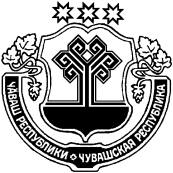 О внесении  изменений в решение Собрания депутатов  №8 от 16.10.2017  «Об утверждении Порядка размещения сведений о доходах, расходах, об имуществе и обязательствах имущественного характера лица, замещающего должность главы администрации Хозанкинского сельского поселения  Красночетайского района, а также сведений о доходах, расходах, об имуществе и обязательствах имущественного характера его супруги (супруга) и несовершеннолетних детей на официальном сайте администрации Хозанкинского сельского поселения Красночетайского района и предоставления этих сведений общероссийским средствам массовой информации»    Руководствуясь Федеральным законом  от 31.07.2020 года №259-ФЗ «О цифровых финансовых активах, цифровой валюте и о внесении в отдельные законодательные акты Российской Федерации Собрание депутатов Хозанкинского сельского поселения Красночетайского района Чувашской Республики решило:     1. Подпункт  «г» пункта 2  Порядка размещения сведений о доходах, расходах, об имуществе и обязательствах имущественного характера лица, замещающего должность главы администрации Хозанкинского сельского поселения  Красночетайского района, а также сведений о доходах, расходах, об имуществе и обязательствах имущественного характера его супруги (супруга) и несовершеннолетних детей на официальном сайте администрации Хозанкинского сельского поселения Красночетайского района и предоставления этих сведений общероссийским средствам массовой информации,  утвержденный решением Собрания депутатов  Хозанкинского сельского поселения от  16.10.2017 № 8, изложить в следующей редакции:  «г) сведения об источниках получения средств, за счет которых совершены сделки (совершена сделка) по приобретению земельного участка, другого объекта недвижимости, транспортного средства, ценных бумаг, акций (долей участия, паев в уставных (складочных) капиталах организаций), цифровых финансовых активов, цифровой валюты, если общая сумма таких сделок превышает общий доход муниципального служащего и его супруги (супруга) за три последних года, предшествующих отчетному периоду.»   2. Настоящее решение вступает в силу после опубликования в информационном издании «Вестник Хозанкинского сельского поселения» и подлежит размещению на официальном сайте администрации Хозанкинского сельского поселения.Председатель Собрания депутатовХозанкинского  сельского поселенияКрасночетайского района                                                                                        Г.И. АндреевЧĂВАШ РЕСПУБЛИКИХĔРЛĔ ЧУТАЙ РАЙОНĔХУСАНУШКĂНЬ ЯЛ ПОСЕЛЕНИЙĚН ДЕПУТАТСЕН ПУХĂВĚ ЧУВАШСКАЯ РЕСПУБЛИКА КРАСНОЧЕТАЙСКИЙ РАЙОНСОБРАНИЕ ДЕПУТАТОВ ХОЗАНКИНСКОГО СЕЛЬСКОГО ПОСЕЛЕНИЯ ЙЫШĂНУ 14.04.2021  2 №Хусанушкăнь ялĕРЕШЕНИЕ14.04.2021 № 2д. Хозанкино